עזר לצבי ביקור חולים, חיי עולם
ענייני מקוואותחולה מסוכן, תפילה והארכת ימיור"ן נדרים מ. ד"ה אין מבקש עליו רחמיםהכתב והקבלה בראשית ט:הומיד האדם. כפל לשון אדם ואיש, גם חבר אליו מלת אחיו. נ"ל כי יש שני אופני רציחה. אם לרעת הנרצח לנקום נקמתו ממנו, או לקחת ממונו וכדומה, אם לטובת הנרצח כשהוא משוקע בצער גדול ויבחר מות מחיים, כאבימלך שאמר לנער שלוף חרבך ומותתני (שופטים ט') וכשאול לעמלקי עמד נא עלי ומותתני (ש"ב א') על שני אלה דיבר הכתוב, על ההורג לרעת הנרצח, הנעשה רק מפחותי בני אדם יאמר, ומיד האדם, כמו שקרא לאנשי דור הפלגה לפחיתותם אשר בנו בני האדם, כמ"ש רש"י שם, ואל השני הנעשה לרצון הנרצח ולטובתו אשר גם איש המעולה במדרגה וגם כשהוא מאוהבי הנרצח ידמה כי מצוה הוא עושה להמיתו כדי להשקיטו מצער, ע"ז אמר מיד איש אחיו, שהוא איש, עומד במדרגת מעלות נפשיות, וגם הוא אחד מאוהביו. כי לשון אח תשמש גם על האוהב את חבירו אף שהוא רחוק ממשפחתו, כי חירם קרא לשלמה אחי (מ"א ט' י"ג) ויזהיר קרא בין לשופך דם האדם לשנאתו בין לאהבתו.שלחן ערוך אורח חיים שכח:יכל חולי שהרופאים אומרים שהוא סכנה, אע"פ שהוא על הבשר מבחוץ, מחללין עליו את השבת; ואם רופא אחד אומר: צריך, ורופא אחד אומר: אינו צריך, מחללין; ויש מי שאומר שאין צריך מומחה, דכל בני אדם חשובים מומחין קצת, וספק נפשות להקל. הגה: וי"א דוקא ישראלים, אבל סתם א"י שאינן רופאין לא מחזקינן אותם כבקיאים (איסור והיתר הארוך). מי שרוצים לאנסו שיעבור עבירה גדולה, אין מחללין עליו השבת כדי להצילו (עיין לעיל סי' ש"ו) (ב"י בשם הרשב"א).מגן אברהם שכח:ורופא אחד אומר צריך. אם לא רצה החולה לקבל התרופה כופין אותו, חולה אומר צריך אני לתרופה פלונית ורופא אומר א"צ שומעין לחולה ואם הרופא אומר שאותו תרופה יזיקהו שומעין לרופא [רדב"ז ח"א ס"ו כ"ה]:מור וקציעה שכחשם. וכן אם רופא אומר כו'. כתב מג"א (סק"ו) בשם רדב"ז שאם רופא אומר צריך (כצ"ל) אם לא רצה החולה לקבל התרופה, כופין אותו. נ"ל דווקא כשרוצה למנוע מהשתמש ברפואה הודאית (אף הסתמית ע"י רופא מומחה, כודאית חשיבא) שהחמיר על עצמו מחשש איסור דשבת, אבל אם נמנע מפני שאינו מחזיקה לרפואה בדוקה, אפי' מדעת עצמו בלבד, כ"ש אם מסייעו רופא אחד (המתנגד לרופא שאומר צריך) אין כופין, וכ"ש אם חושש הוא שמזקת לו אותה תרופה שסדר לו הרופא האומר צריך, אפי' בחול אין רשאין להכריחו, ק"ו לשבת. והיינו בתרופה שעושים מסמים לאכול ולשתות החולה, או לגמוע אבקת רוכל, לצורך חולי נעלם שבפנימיות הגוף במקומות הבלתי נגלים, ואף הרופא עצמו אינו יודעם ומכירם בברור, אלא באומדנא גרידא, ומנסה הוא בתרופות מסופקות לעצמו, אז ודאי אשרי הנמנע מהם לעולם, ואינו בוטח ברופא ב"ו ובתרופתו ויניח הדבר ביד רופא חנם הנאמן2.רק בחולי ומכה שבגלוי שיש לרופא ידיעה ודאית והכרה ברורה בהם, ועוסק בתרופה בדוקה וגמורה, ודאי לעולם כופין לחולה המסרב במקום סכנה, בכל ענין ואופן שנתנה תורה רשות לרופא לרפאותו, כגון לחתוך בשר חי שבמכה ולהרחיב פיה, ולהפיס מורסא, ולחבוש שבר, אפילו בנטילת אבר (כדי להצילו ממות) ולתקן לו אספלנית ורטיה, ולגהות ממנו מזור לחבורה ומכה טריה, ולהשקותו משקין מזיעים ולהאכילו דברים מבריאים ומסעדים או ממרקים ומנקים בדוקים ובחונים שמועילים ובלתי מזיקים, כל כה"ג ודאי עושין לו ומעשין אותו בעל כרחו, משום הצלת נפש. ואין משגיחין בו, אם הוא אינו רוצה ביסורין ובוחר מות מחיים, אלא חותכין לו אפילו אבר שלם, אם הוצרך לכך למלטו ממות, שלא יהא שדי תכלא בכוליה, ועושין כל הצריך לפקוח נפש נגד רצונו של חולה. וכל אדם מוזהר על כך משום ולא תעמוד על דם רעך, ואין הדבר תלוי בדעתו של חולה, ואינו נתון ברשותו לאבד עצמו.אבל יש שבוחרין בספק נפשות, כדי להציל עצמם מיסורין קשין, כאותן שמוסרין עצמן לחתוך, מפני אבן שבכיס ובגיד וחצץ הכליות הכואב אותן מאד בצער קשה כמות ר"ל. ולאלה מניחין אותן לעשות כחפצם בלי מוחה, מחמת שכמה פעמים נושעים ונרפאים, מ"מ העלולים יש להם לחוש לעצמם. וכל שאין סכנה בכאב, לא שפיר עבדי אפילו בחול, לא הותר להכניס אדם עצמו בספק סכנת נפשות, אע"פ שהרבה עשו כן ונצולו, גם רבים קרבו מיתתן ע"י החתוך, לפיכך לא הותר לגמרי אפילו בחול3.  שו"ת אגרות משה חושן משפט חלק ב סימן עגבענייני חיי שעה, ועניין טרפה וגוסס, כפיית חולה ליקח תרופה, ועוד עניינים שונים דרפואה.    ט"ז אייר ל"א למטמוני"ם תשמ"ב. מע"כ ידידי החשובים מאד נכבדים ויקרים ד"ר ר' נפתלי זאב רינגל שליט"א, וד"ר ר' יואל יעקבוביץ שליט"א, השלום והברכה יהיו עמכם לעולם.    הנה מאיזה סבה לא נזדמן לי האפשרות להשיב לכם יקירי על מכתבכם בדבר שאלות הנחוצות לרופאים יראי השי"ת לדעת איך להתנהג, והרבה גרם בזה חולשת בריאותי בעוה"ר, השי"ת יחזקני ויאמצני בחסדיו המרובים וגם יתן לי דעה ובינה והשכל להשיב דברי אמת בתוה"ק.    א. אם יש חולים שאין ליתן להם תרופות להארכת חייהם.    הנה בדבר אם יש אנשים חולים כאלו שאין ליתן להם איזה מיני רפואות להאריך חייהם קצת יותר, הנה מפורש בכתובות ריש דף ק"ד בעובדא דפטירתו של רבי דבעו רבנן רחמי והועילה תפלתם שלא ימות אבל לא שיתרפא וכשראתה אמתיה דרבי שקמצטער טובא אמרה יהי רצון שיכופו עליונים את התחתונים ולא הוו שתקי רבנן מלמיבעי רחמי, שקלה כוזא שדיא מאיגרא לארעא אישתיקי מרחמי ונח נפשיה דרבי, ונקט זה הגמ' לאשמועינן שאיכא לפעמים שצריך להתפלל על האדם כשמצטער ואין מועילין מיני רפואות לרפאותו, והתפלות שיתרפא לא נתקבלו, שצריך להתפלל עליו שימות, כי אמתיה דרבי היתה חכמה בדיני התורה והיו למדין ממנה רבנן לפעמים, ועיין בר"ן נדרים ריש דף מ' על הא דמפרש הגמ' הא דר' דימי דהוא אמר כל שאינו מבקר חולה אין מבקש עליו רחמים לא שיחיה ולא שימות, כתב דה"ק פעמים שצריך לבקש רחמים על החולה שימות כגון שמצטער החולה בחליו הרבה וא"א לו שיחיה, כדאמרינן בפרק הנושא דכיון דחזאי אמתיה דרבי דקא מצטער אמרה יה"ר שיכופו העליונים את התחתונים כלומר דלימות רבי, ומש"ה קאמר דהמבקר את החולה גורם לו שיחיה היינו שמועיל בתפלתו אפילו לחיות שזהו ברוב החולים וזהו שצריך המבקר להתפלל ברובא דרובא פעמים, ומי שאינו מבקר אצ"ל שאינו מועילו לחיות אלא אפילו היכא דאיכא ליה הנאה במיתה אפילו אותה זוטרתי אינו מהנה, הרי דהר"ן מביא לדינא הא דהתפללה אמתיה דרבי לבסוף כשראתה צעריה דרבי טובא ותפלות דרבנן לא מתקבלות לרפאותו לגמרי ואף לא להקל יסוריו אלא שיחיה כמו שהוא ביסוריו, ומפרש גם בדר' דימי שלפעמים צריך המבקר להתפלל שימות כשרואין שא"א להחולה שיחיה ויש לו יסורין, ובאינשי כה"ג שהרופאים מכירין שא"א לו להתרפאות ולחיות, ואף לא שיחיה כמו שהוא חולה בלא יסורין אבל אפשר ליתן לו סמי רפואה להאריך ימיו כמו שהוא נמצא עתה ביסורין, אין ליתן לו מיני רפואות אלא יניחום כמו שהם, כי ליתן להם סמי רפואה שימות עי"ז וכן לעשות איזה פעולה שיגרום לקצר אפילו לרגע אחת הוא בחשיבות שופך דמים, אלא שיהיו בשב ואל תעשה, אבל אם איכא סמי מרפא שיקילו היסורין ולא יקצרו אף רגע מחייו צריך לעשות כשעדיין אינו גוסס.    וחולה מסוכן שאינו יכול לנשום צריך ליתן לו חמצן (אקסידזשען) אף שהוא באופן שא"א לרפאותו, שהרי הוא להקל מיסוריו, דהיסורין ממה שא"א לנשום הם יסורים גדולים והחמצן מסלקן, אבל כיון שלא יהיה ניכר אם ימות צריך להניחו בחמצן קימעא קימעא שיהיה כל פעם לשעה אחת או שתים, וכשיכלה החמצן יראו אם חי הוא עדיין יתנו עוד חמצן לשעה או שתים, וכן כל הזמן עד כשיראו אחר שכלה החמצן איך שהוא מת, ובאופן זה לא יהיה שום מכשול לחשש איבוד נפשות ולא להתרשלות ברפואתו אפילו לחיי שעה הקצרה ביותר...ט. בענין נתוח להקלת יסורים של חולה שא"א לרפאותו.    במי שיש לו מחלת סרטן (קענסער) שכבר התפשט שאין רואים הרופאים שיוכל להאריך ימים אף בניתוח אלא שעושים ניתוח על עיקר המקום כדי להמעיט היסורין ויותר מצוי זה כשעיקר הסרטן הוא בפראסטאט /בערמונה/ שמסירין הרופאים בניתוח את הביצים, אם מותר לעשות זה. הנה זה מותר שאף בשביל הסרת היסורין מותר לעשות ניתוח בחולה דסכנה, וגם מסתבר שהוא מאריך חייו לאיזו שעה קטנה אף שלא ידוע זה גם לרופאים, דודאי מסתבר ששני חולים מסוכנים במחלה אחת אבל האחד אין לו יסורין, והאחד יש לו יסורין, שבדרך הטבע מי שאין לו יסורין יחיה יותר מעט דהיסורין גדולים נמי מקצרין החיים, ולכן ודאי שמותר אף שעושה סירוס שהוא בלאו כיון שהוא חולה מסוכן יש לעשות הניתוח הזה אף שהוא רק להקל יסוריו.שו"ת אגרות משה חושן משפט חלק ב סימן עדבעניני רפואת חולה שא"א לרפאותו לגמרי, ובענין סכנת חיי שעה בשביל ספק חיי עולם.    כ"ג אדר שני שדמ"ת. מע"כ ידידי מחו' יקר וחביב לנו עד למאד הרה"ג מוהר"ר שלום טענדלער שליט"א.    א. נתינת תרופות לחולה, שא"א לרפאותו ולהקל יסוריו, רק להארכת חייו, וענין קדימה ברפואה.    הנה על שאלות של כתר"ה מח"י כסלו שנה העברה נתאחרתי להשיבו מחמת מצב בריאותי ל"ע, והנני להשיב תיכף לפי המצב אצלי ובהזמן שאפשר לפני לפי סדר מכתבך. התחלת לבקש ביאור נוסף על התשובה שכתבתי לד"ר רינגל וד"ר יעקבוביץ (ונדפסה לעיל סי' ע"ג), ובאמת לא ראיתי הנחיצות ליתר ביאור בזה, שלא היה מובן לי היכן ראה כתר"ה מקום ששייך לטעות שהרי הדין שכתבתי הוא דין מבואר ופשוט, שאם אין יודעין הרופאים שום רפואה לא רק לרפאותו אלא אף לא להקל היסורין, אלא להאריך קצת חייו כמו שהן בהיסורין, אין להם ליתן רפואות כאלו. שהרי בכה"ג חזינן מעובדא דרבי (כתובות ק"ד ע"א) שלא הועילו רבנן בתפילתם שיתרפא וגם לא לסלק יסוריו אלא שהועילה תפלתם שלא ימות ויחיה בהיסורים כמו שהם כל זמן שמתפללין, אמרה אמתיה דרבי שהיתה חכמה בתורה יה"ר =יהי רצון= שיכופו העליונים את התחתונים, וכשראתה שלא הועילה תפלתה מחמת שלא פסקו רבנן מלמיבעי רחמי עשתה מעשה להשתיקם מתפלתם בשבירת כוזא ונח נפשיה, ומשמע מהגמ' שהובא זה להורות הלכה ששפיר עשתה וכדאיתא כן בר"ן בנדרים ריש דף מ' שכן סובר ר' דימי כמעשה דאמתיה דרבי, ופסק כן לדינא שכשלא מועיל התפלה להתרפאות ולהקל היסורין יש להתפלל שימות מאחר שזהו טובתו.    ואף שלא שייך למילף לענין תפלה שאין תפלותינו מתקבלות כל כך וליכא ראיה ממה שחזינן שלא הועילו תפלותינו להתרפאות ולהקל מהיסורין ואין לנו להתפלל בשביל זה להיפוך שימות ח"ו, יש לנו למילף לחולה שהרופאים אין יודעין שום רפואה לרפאותו ואף לא להקל היסורין רק שיודעין מרפואה להאריך קצת חייו בהיסורין כמו שהם עתה שאין ליתן רפואות כאלו, אבל פשוט שאם יועילו הרפואות עד שיוכלו להשיג רופא גדול מהנמצאים אצל החולה שאפשר שעי"ז שיתארכו חייו ישיגו רופא שאפשר שידע רפואה לרפאותו יש ליתן רפואה זו אף שלא מועילה להקל היסורין אלא להאריך חייו כמו שהן בהיסורין עד שיוכלו להביא הרופא ההוא. ואין צריכין לשאול להחולה ע"ז ואף אם החולה אינו רוצה אין לשמוע לו. אבל יש להשתדל שירצה החולה, שלהביא רופא בעל כרחו יש ג"כ חשש סכנה אבל אם אינו רוצה בשום אופן שיביאו רופא, אין לשמוע לו.    ופשוט שכן סובר הרמ"א ביו"ד סימן של"ט סעיף א' שמתיר וגם מצריך להסיר דברים המעכבין יציאת הנפש אף שנמצא דגורמין שימות באיזה זמן קטן קודם, דפשוט שהוא מצד היסורים שיש להגוסס בזה, דבליכא יסורין הא ליכא שום טעם שיתירו אף לסלק דברים המעכבין ליציאת הנפש, אלא אדרבה היה לנו לחייב גם להכניס. אלא ודאי שהוא מצד היסורין שיש להגוסס בזה. ואף אם נימא שליכא חיוב מהקרא דורפא ירפא בכה"ג שלא שייך שיתרפא אלא להאריך ימיו כשהוא חולה לאיזו שעות ואף לימים כשא"א לרפאותו וגם לא לסלק היסורין או כשליכא יסורין מאחר דהקראי בסתמא איירו באפשר להתרפא ולילך על משענתו ואולי אין למילף מזה לרפאות כשליכא יסורין וכשלא שייך שיתרפא, מ"מ כשאין לו יסורין למה לנו להשתדל אף רק בסלוק דברים המעכבין יציאת הנפש, אלא ודאי דהוא משום דאית לו להגוסס איזו יסורין בעכוב יציאת הנפש, והיה בודאי לרבותינו הרמ"א והקודמים לו קבלה בזה. והוא נכון ואמת לדינא.    ופשוט שאף רופאים מומחים גדולים כשאין יודעין לרפאות מחלה זו שיש בהחולה אין להם ליתן רפואות שאין מרפאין ולא מקילין היסורין ואין מחזיקין כח החולה שיוכל לסבול, ורק אם נשקט רוחו דהחולה במה שיתן לו הרופא איזה דבר צריך ליתן לו כדחזינן שתיקנו חכמים שתועיל מתנת שכ"מ בדברים בעלמא מטעם זה. אבל אין לסמוך אפילו על רופאים הרבה שלא תועיל שום רפואה בעולם, אלא צריך להביא כל הרופאים שאפשר אף רופאים קטנים מאלו שהיו אצל החולה, כי לפעמים מכווין רופא קטן יותר מהגדולים כי אף בענינים אחרים מצינו שלפעמים לפום חורפא שבשתא (ב"מ צ"ו ע"ב) שדבר פשוט נעלם מחכם יותר גדול וחכם קטן ממנו נתכווין לדין האמת וגם בעניני רפואה שייך זה עוד יותר. ובפרט ברופאים שלא כל כך ברור לעלמא מי הוא הגדול, וגם לאו מכל רופא אדם זוכה להתרפאות.    אח"כ נודע לי שכוונת כתר"ה היה שאולי שמאחר שבדין זה אנו אומדין איכות החיים ומתירין בשב ואל תעשה שלא לרפאות חולה, יש אולי לחוש שרשעים יקחו זה כמקור שיכולים להוסיף עוד חלוקים באיכות החיים, לומר שאין צריך לרפאות אחד שר"ל שוטה או אחד שר"ל היה באסון והוזק ונעשה כדומם וכדומה. והנה באמת לא ראיתי מקום לטעות בדברי שליכא חיוב לרפאות למי שהוא שוטה שנחלה ולמי שאינשי דלא מעלי אומרין על איזה אינשי שאין דעתם כראוי כל כך שהם רק כמו ירק שאין לרפאותן כשנחלו באיזו מחלה כשאין לו יסורין והריפוי הוא כדי שיהיה בריא ויוכל לחיות זמן הרבה, דודאי פשוט וברור וידוע לכל בן תורה ויר"ש שמחוייבין לרפאות להציל במה שאפשר לכל אדם בלא שום חלוק בחכמתו ובדעתו, ואף ענין קדימה ליכא אלא במה שתנן במתני' דסוף הוריות (י"ג ע"א), ואף באלו קשה לעשות מעשה בלא עיון גדול. ואף באופן שיודעין שלפי הדין יש קדימה ודאי הוא דוקא כששוין בזמן, ויש להרופא לילך למי שנקרא קודם שהרי תיכף נתחייב לילך לשם ולהשני שלא נקרא עדיין לא נתחייב עד שנקרא. ורק אם השני הוא חולה קשה מהראשון יש לו לילך להשני מאחר שהוא חולה ביותר, והכרעת דבר זה תלוי בדעת הרופא. וכן אם לחולה השני יודע הרופא איך לרפאותו ולחולה הראשון אינו יודע אלא שהוא להשקיט רוחו היה מסתבר לכאורה שיש לו לילך תחלה להחולה שיודע לו רפואה, אבל ודאי לפעמים יש להרופא לילך קודם למי שהוא רק להשקיט רוחו כשיבין מזה שהוא חולה גדול ומיואש מהרופאים כיון שלפי הדרך היה צריך הרופא לילך אצלו קודם ומזה יש לחוש שיסתכן וצריך הרופא לעיין בהכרעתו היטב ולשם שמים לחיוב שעליו לרפא מאחר שהוא הרופא בעיר ובסביבתה, ובעיר גדולה כששני החולים הם מאלו שמחזיקין אותו לרופא שלהם.    ב. אם יש חיוב לרפא חולה שיחיה ביסורים זמן ארוך, חולה במחלה מסוכנת שנחלה בעוד מחלה אם יש חיוב לרפאותו מהמחלה השניה אף שא"א לרפאותו מהראשונה, איך לנהוג בחולה שא"א לידע דעתו אם לרפאותו, ובמעשה דר"ח בן תרדיון.    והנה כפי שאמר לי נכדי הרב הגאון ר' מרדכי שליט"א, עוד שאל כתר"ה שאלה שאינו הערה על תשובתי אלא שאלה לכו"ע, והוא שאם א"א לרפאות להחולה אלא ליתן לו סמי רפואה להמשיך את חייו כמו שהוא בחליו וביסוריו אף להרבה שנים ואף לכל השנים ששייך לחיות כדרך האינשי בזמננו אם יש חיוב לרפאותו. והנה קודם נעיין בשאלה אחרת והוא אם נזדמן שאפשר להאריך חייו אבל לא יתנו לו אריכות שנים רגיל, דהנה אם נזדמן שנעשה מסוכן במחלה שניה וכשיתרפא ממחלה השניה וישאר חי עדיין יהיה חולה במחלה הראשונה ובהיסורים שיש לו ממנה ודאי איכא חיוב לרפאותו ממחלה השניה, שודאי כולהו אינשי אף כשהן חולין רוצים וצריכים להתרפאות ממחלות נוספות אף כשעדיין אין יודעין רפואה לראשונה, ואף באופן שלית לו יסורין ממנה רוצים כל אדם להתרפאות, וממילא אף כשאינש זה אין רוצה להתרפאות אין שומעין לו כיון דרצונו הוא שלא כדרך האינשי. אבל באופן שיש לו יסורין ואין ידוע רפואה אף לא להקל מהיסורין שעל כעין זה ניחא להו לאינשי יותר אף למות מלחיות חיי יסורין כאלו, כדאיתא בגמ' בכתובות ל"ג ע"ב דדלמא מלקות חמור, אפשר כדמסתבר לכאורה שאין מחוייבין לרפאות חולה כזה כשאינו רוצה בעניני רפואה כאלו שמאריכין חייו בחיי יסורין כאלו, ואף בסתמא כשלא שייך לידע דעת החולה יש לתלות שאין החולה רוצה וליכא החיוב לרפאותו, אבל ברובא דרובא הא יש להחולה קרובים ואף אב ואם ואחים וכדומה העוסקים ברפואת החולה שעליהם יותר מוטל גם בדינא. אבל ודאי עצם החיוב הוא על כל אחד ואחד שיודעין מהחולה ויודעין מרופא מומחה יותר וברפואה, אבל כיון שיש לו אב ואם ואחים וקרובים ויש גם רפואות שאין בהם ממש אפשר גם שיקלקלו מוכרח כל אדם ליקח רשות מאביו ואמו ואחיו הקרובים כשיודע איזו רפואה ולא שייך שיהיה הפקר שכל אחד ואחד שסובר שיש לו רפואה לרפא בלא רשותם. ורשותם שמועיל נמי הוא דוקא בליכא רופא מומחה דבאיכא רופא מומחה צריך להביא את הרופא כל מי שאפשר לו להביא בהקדם, והרופא עצמו מחוייב לילך תיכף ולעשות כל מה שאפשר לו לפי ידיעתו, וכשאינו יודע צריכין להביא אף ממקום אחר וכל אחד מחוייב להביאו, וכשצריכין להוציא ממון ואין להחולה עצמו מעות מוטל על הקרובים ביותר, אבל חיוב יש על כל בני העיר לרפאותו מקופה של צדקה וגם לילך לאסוף ע"ז כסף מבני העיר ומכל מקום ששייך להשיג על הוצאות השגת הרופא והרפואות וכל מה שצריך לרפאותו.    אבל מצינו בעובדא דר"ח בן תרדיון בע"ז דף י"ח ע"א שרחב"ת אמר שאסור לו לפתוח פיו כדי שישרף מהרה מצד איסור רציחת עצמו ולישראל אחר נמי לא התיר, דהא ודאי אם היה מותר לישראל אחר היה מותר גם לעצמו והא לא הוזכר שהיו ידיו קשורין וגם גופו שלא היה יכול להסיר את ספוגת הצמר מעליו ולא שייך שהיה ירא מהקלצטונירי דלא שייך שיעשה לו יותר בנקל מהוא עצמו, ולא שייך שיענשהו יותר מהריגה דע"י שריפה שהיא מיתה חמורה, אלא ודאי היה זה משום שהיה אסור לו להסיר את הספוגין הלחים שימהר מיתתו כמו שהיה אסור לפתוח פיו. ואף התלמידים היה פשיטא להו זה לאיסור ורק לפתיחת הפה היו סבורין שמותר משום דאם היה פתוח פשוט שלא היה צריך לסותמו כדי שיחיה משהו זמן יותר ביסורים גדולים של שריפת גופו, ואמר להו רחב"ת שגם לפתוח פיו מאחר שהיה סתום אסור. ומה שהתיר להקלצטונירי להרבות שלהבת ולהסיר הספוגין של צמר הלחים וגם הבטיח לו שכר בעוה"ב בשביל זה, אפשר שלא היה חש על מה שיעבור בן נח איסור רציחה מאחר שהוא טובתו והיה רשאי להבטיח לו גם שכר מאחר שהיה לו ממהירות המיתה טובה גדולה והיה מותר לו מצד הלאו דלפני עור שהוא להישראל רק לאו שבשביל היסורין שינצל מזה והוא לא יעבור במעשה, וגם אפשר שבן נח אינו אסור ברציחה שהוא לטובת הנרצח ושאני בזה האיסור לישראל מהאיסור לבן נח, ואולי איכא משמעות לזה מלשון האיסור שלישראל נאמר בלשון לא תרצח שמשמעותו כל אופן וענין רציחה אף שהוא לטובה. ובאיסור רציחה לבני נח נאמר בלשון שופך דם האדם שמשמעותו שהכוונה הוא לשפיכת הדם שאם הוא לטובתו לא שייך כל כך לשון שופך דם.    הארכתי לברר זה מפני שעצם ברור הענין הוא דבר גדול ובפרט שנוגע זה לפעמים רחוקים מאד גם להכריע למעשה בזה שהוא צריך עיון גדול מאד שיהיה קצת מבואר איך הוא לדינא אם יהיה נידון. אבל עצם הנידון הוא הוא דבר גדול מאד בין מעצם הכרעת הדין שהוא דבר גדול ובאחריות הרבה בכל ענין שצריך עיון גדול מאד, ובין מצד שהנידון הא הוא בעניני פקוח נפש וחיי האדם ממש, וצריך לקבץ כל ת"ח שאפשר ובצרוף רופאים מומחים ששייך שיהיו שם שאז יש לקוות שהשי"ת יתן דעה להורות בענין חמור כזה.    ג. אם להאכיל דרך הוריד חולה מסוכן שא"א לרפאותו ולהקל יסוריו, ואם להאכיל כן אף בע"כ.    והנה בתשובתי להרופאים כתבתי שלחולה מסוכן שאינו יכול לנשום צריך ליתן לו חמצן (אקסידזשען) אף שהוא באופן שא"א לרפאותו שהרי הוא להקל מיסוריו דהיסורין ממה שא"א לנשום הם יסורים גדולים והחמצן מסלקן. וכפי זה שאל כתר"ה אם בחולים שאינם יכולין לאכול אם צריכין ליתן להו אוכל דרך הורידין כשהוא מסוכן שהוא להאריך חייו כמו שהן ביסורין כשנדמה לנו שאין לו יסורין ממה שאינו אוכל. פשוט שצריך להאכילו דברים שאין מזיקין ואין מקלקלין דודאי מחזיקין כחו מעט אף שהחולה בעצמו אינו מרגיש ואף העומדין ומשמשין אותו אין מרגישין ול"ד כלל לעניני סמי רפואה, והטעם פשוט שהאכילה הוא דבר טבעי שמוכרחין לאכול להחזיק החיות ושכל אדם ואף בע"ח בעלמא מוכרחין לזה ורק בחולה דחום גדול החום הוא גם מזונותיו כמפורש בגמרא יבמות ע"א ע"ב כגון דזנתיה אישתא, שבזה אין להאכילו בע"כ אלא ע"פ רופא אפילו דברים הראוים לחולים כאלו בסתמא, ודוקא בע"כ כזה שהחולה גדול ועושה זה ברצון אך לא מחמת שרוצה ממש אלא מחמת שאומרין לו וגוזרין עליו, אבל בע"כ ממש שצריך להחזיקו בכח ולהאכילו אין לעשות כן לגדול בר דעת כשאינו רוצה לאכול וכ"ש כשסובר שלא טוב לפניו האכילה אף שהרופא אומר שצריך לאכול ושטוב לו, משום זה שסובר שלא טוב לו האכילה הוא סכנה לחולה כשלא ישמעו לו, דהא חזינן שאפשר להרע לשכ"מ כשלא ישמעו לו אף בדברים אחרים דמטעם זה תיקנו שמתנת שכ"מ מועלת אף בדברים בעלמא (ב"ב קמ"ז ע"ב), וכ"ש שיש לחוש בדברים הנוגע לרפואתו, אבל צריכין להשפיע עליו שיעשה כציוי הרופא ואם לאו אין שייך לעשות כלום, ואם אפשר שיתנו לו באופן שלא ידע צריך ליתן לו כשידוע שהוא רופא מומחה ורבים סומכין עליו, וכשאינו ברור סמכותיה דהרופא אין ליתן להחולה גדול ובר דעת בלא ידיעתו ורצונו אלא א"כ ברור לכל שזה לא יזיקו כלל.    וכמו שהזכרתי שאל כתר"ה אם יש לחלק בין חיי שעה לחיי עולם לענין חיוב לרפאות כשלא אפשר לרפאותו מיסורין אלא להאריך חייו בהיסורין כל הזמן שיחיה שאין חייבין לרפאותו כשהרפואה היא שיחיה ביסורין אותו זמן הקטן שיחיה אבל כשיתרפא לחיי עולם דהוא כדרך שחיים אינשי בזמננו חייבין לרפאותו, הנה אמת שבדברי לא הזכרתי בענין זה ובאמת לא מסתבר לחלק ובסברות בעלמא איכא למימר גם איפכא, שלכן אם יזדמן ח"ו ענין כזה למעשה לא ידוע לן להכריע שא"כ תלוי זה בדעת החולה, ובקטן, תלוי זה בדעת אביו ואמו ואחים וכדומה שעליהן מוטל יותר עד שיתברר הדין למעשה על בוריו.    ד. בענין תפילה על החולה שימות.    וגם העיר כתר"ה שיש לבאר יותר הראיה מאמתיה דרבי בענין מניעה מתפילה וכעין שהר"ן הזכיר למה שהזכרנו מזה לענין מניעה מליתן רפואה, ובודאי ראיה גדולה היא מאמתיה דרבי כיון שהיתה תפלתה מקובלת ועדיף מגדולי תורה שלא ברור קבלת תפלתן, ולאינשי כר"ח בן דוסא וכדומה שתפלתן מקובלת יעשו כפסק הר"ן שאם אין תפלתו מקובלת ידוע להו שא"א לו שוב לחיות שאז צריכין אלו אינשי להתפלל כשיש להחולה יסורין למיתה כדכתב הר"ן שפעמים צריך להתפלל שימות כשהוא טוב להחולה והוא רק בכהאי גוונא שלא נתקבלו תפלות דרבנן שלאנשי דורותינו לא שייך זה אפילו לגדולי תורה אלא אולי ליחידים שלא ידוע לנו מהם. ואם ישנם יש להם לעשות כפסק הר"ן שהוא כרב דימי דפסק שיש לפעמים להתפלל שימות כעובדא דאמתיה דרבי. אבל הוא רק בתפלה ולא לקצר ימים במעשה שזה אסור אפילו כשהוא טובתו של הנרצח, וחייב מיתת סייף כרוצח משנאה וכעס לכוונת רציחה לרעה.  ה. בענין סכון חיי שעה בשביל ספק חיי עולם, מי רשאי להחליט בזה, ואם תלוי ברצון החולה, והדין בחולה שאינו רוצה בנתוח שישאר ממנו בעל מום.    ע"כ העיר כתר"ה על התשובה שכתבתי להרופאים הנ"ל, ואח"כ ביקש כתר"ה שאסביר בכתב כמה תשובות ששמע בשמי מנכדי ב"א =בן אח= של כתר"ה. והנה בדרך כלל צריך לדון על כל דבר שמזדמן ביחוד, והנה בענין אם הדין שבגמ' ע"ז דף כ"ז ע"ב שמוותרין חיי שעה בשביל ספק חיי עולם הוי רשות או חיוב, כבר כתבתי כמו שהזכרת בתשובתי בסימן ל"ו בח"ג דאג"מ דיו"ד שהוא רשות בספק השקול אבל אם הרופא משער שיועיל הניתוח או שאר עניני רפואה הוא גם מחוייב, אבל בניתוח באברים הפנימיים שיש לו לחוש מאד שהוא מקום שצריך זהירות מרובה שלכן יש חלוק גדול בין רופא לרופא מצד הזהירות הגדולה שצריך הרופא במעשה ניתוח הזה צריך שיעשה זה דוקא רופא מומחה המוחזק לעלמא במעשה ניתוחיו שעושה בזהירות גדולה ובזריזות יתירה שעל רופא מומחה כזה יש לסמוך שיעשה כראוי ויתרפא בעזר השי"ת, ובאם דחופה השעה רשאי לסמוך על רופא שידוע שהוא מומחה אף שלא ידוע להם זריזותו שבסתמא הם בחזקת זריזין במלאכתם, שלכן יש לסמוך עליו כשהשעה דחופה. ואם א"א להמתין כלל מוכרחין לסמוך על כל רופא שנמצא כשהוא אומר שסם זה או שמעשה זו יועיל, ואף אם יאמר שלא ברור לו שודאי יועיל אלא שיודע שזה טוב לו ואפשר שיתרפא נמי צריך לעשות כיון שאין כאן רופא מומחה אבל דוקא כשיודעין ודאי שלא יקלקל בזה, דאם יש להסתפק שמא דבר זה עוד יקלקל אין ליתן רפואה זו אף כשאומר שאפשר שירפא, ואף כשיאמר שכפי דעתו יותר מסתבר שיועיל להתרפא כיון דאינו מומחה להכריע זה אין אמירתו כלום. אך אם החולה רוצה ליקח מה שאומר משום שמסתבר לו יותר שיתרפא מזה ואף אם החולה אומר שאף שהוא לו רק ספק רוצה ליקח אף שאיכא חשש קלקול מסתבר שאם אין יכולין להשפיע עליו שלא ירצה ליקח רפואה כזו יש ליתן לו דהחשש שיגרע כשלא ישמעו לו ויעלה בדעתו שאין רוצין שיתרפא יש לחוש שיגרע לו יותר מכפי החשש דשמא תקלקל הרפואה מה שלא מסתבר כלל שהוא כן על תרופות שיש אינשי דסברי שהם דבר המרפאים, אבל הוא דוקא כשאומרין שרק איכא חשש בעלמא ולא כשאומרין שיש ודאי גם סכנה בדבר, ודבר כזה יש לדון הרבה עד שיאמרו רוב האינשי דיודעין מזה את דעתם וגם בהכרעת החולה ורצונו. זהו כפי המסתבר לע"ד והשי"ת יעזרנו שלא נכשל ח"ו בכל דבר ובפרט שהוא נוגע לחשש פק"נ =פקוח נפש=.    וכשאין החולה רוצה לסכן חיי שעה בשביל ספק שיתרפא מהניתוח כשגם הרופאים מסתפקין, ודאי אין לחייב, אבל רשות להחולה ליכנס בספק חיי שעה, אבל דוקא בספק השקול אבל כשאיכא רוב לחד צד הנה כשהרוב מתרפאין וחיים מזה הוא גם מחוייב, ואם הרוב אין מתרפאין תליא, דאם ודאי אין מגרעין הזמן שהיה חי בלא הניתוח היה נמי שייך לחייב אבל קשה לסמוך על אומדנות הרופאים שלכן מסתבר שתלוי בדעת החולה ומשפחתו שאם רוצין לעשות הניתוח רשאין אבל אם אין רוצין אין לחייבן, וכשרוצין אבל אין להם על הוצאות הממון שיעלה זה, רשאין לאסוף ממון גם מאינשי המתנדבין ורשאין לאסוף בסתם שהוא לעשות ניתוח לחולה עני ואין צריכין לפרש שאינו ברור שיועיל דכו"ע ידעי דבסתמא אין הרופאים יכולים לומר שהוא ודאי, וגם כיון שהחולה רוצה שיעשו הרי איכא חשש סכנה לו כשלא יעשו כדלעיל שא"כ ה"ז סכנה ממש מכפי המצב שהוא נמצא.    ובאם החולה הוא תינוק או אף גדול שאינו יודע להחליט רשאין אביו ואמו וכל המשפחה להחליט, והרשות שיש להם משום דרוב חולים סומכין על דעת האב והאם ואף על המשפחה כאחים ואחיות ובניהם שרוצים מה שיותר טוב להחולה ולבני ביתו, וכשליכא קרובים ודאי יש לסמוך על דעת הב"ד שבעיר.    ואם אחד אינו רוצה ניתוח שנשאר מזה בעל מום ולדברי הרופאים לא יוכל לחיות בלא הניתוח והוא באופן שאין לחוש לשמא יטרף דעתו כשלא ישמעו לו כגון שחשש המיתה מהחולי ברור וטריפת הדעת כשלא ישמעו לו הוא רק ספק, וגם בלא זה הא מיתה גרוע מטריפת הדעת, וכ"ש כשאין הספקות שוות דאם לא יעשו לו הניתוח ימות ודאי וחשש טירוף הדעת הוא רק ספק וגם אולי פחות טובא מספק ממש מאחר שאמרו לו הרופאים שיתרפא מהניתוח, ודאי שרשאין ומצוה גדולה דחיי נפש יהיה כשיעשו לו בעל כרחו אף בכפיה דקשירת גופו. אבל לחייב לעשות כן לגדול יש מקום להסתפק דאולי אף למ"ד שאין אדם רשאי לחבול בעצמו הוא דוקא במעשה, ואף שגם להתענות שמצער עצמו בשוא"ת =בשב ואל תעשה= אסור, אולי הוא משום דכיון שהוא טבעו של אדם נחשב המניעה מזה כמעשה וכן הוא מכל מיני מאכל ומשקין שהם צורך האדם וטבעו כך ששייך להחשיב המונע מאכילה ושתיה דמכל המינים כמעשה, אבל עניני רפואה דאין טבעו ודרכו של אדם בכך הוא איפכא דליקח ולעשות הרפואות הוא מעשה ולא הנמנע מזה שודאי אין זה מעשה אף שמחוייב ודרכו של אדם הוא להתרפאות מ"מ ודאי המונעו לאדם מלעשות חבלה בעצמו ואף המונעו מלעשות הפסד ממון לעצמו אין להחשיב זה למעשה שא"כ אפשר שאין לחייבו, אבל יותר מסתבר שמחוייב כל חולה להתרפאות אף בניתוח של אברים הפנימיים כיון שהרופא הוא מוחזק למומחה שיש לסמוך עליו בניתוחים כאלו. ואף שאינו ממש ניתוח כזה אבל הוא מומחה לעשות ניתוחים באברים הפנימיים שצריכין זהירות וזריזות טובא יש להחשיבו מומחה לכל הניתוחין שלמד ויודע איך לעשות שמן הסתם לענין הזהירות והזריזות כולן שוין למי שלמד החכמה והמלאכה, שודאי יעשה גם זו בזריזות וזהירות טובא.    והנה אחיך חתני הרב הגאון מוהר"ר משה דוד שליט"א ובן אחיך נכדי הנ"ל הוסיפו עוד כמה שאלות שעניתי להם בתשובה מיוחדת (ונדפסה לקמן סי' ע"ה), ואשלח לכתר"ה העתק ממנו.    והנני ידידו מחותנו, משה פיינשטיין.שו"ת אחיעזר חלק ב - יורה דעה סימן טז אות וובדבר השאלה אשר שאל מעכ"ת בחולה והרופאים המומחים אומרים כי בלא אפעראציאן /נתוח/ לא יחי' יותר מששה חדשים וע"י נתוח אפשר שיחי' אך הנתוח מסוכן מאוד וקרוב יותר שימות מהרה לכאורה נראה מע"ז כ"ז דודאי מת מתרפאין דלחיי שעה לא חיישינן היכא דאפשר שיתרפא אף באופן רחוק כל שנתיאשו מרפואתו שוב ראיתי שכן הוא בשבו"י סי' ע"ה הובא בפ"ת יו"ד סי' של"ט ובגליון הרש"א סי' של"ו וכן הוא בתשובת בנין ציון ח"ר להג' ר"י עטלינגער ובתפארת ישראל ביומא והסברא פשוטה דאין חילוק בין חיי שעה לזמן מועט של יום או יומים או איזה חדשים ויעוי' בס' משנת חכמים בדק"ח בהל' עכו"ם שנסתפק ברופא ישראל אי שרי דהא דלחיי שעה לא חיישינן היינו להתרפא מרופא נכרי, ולכאורה י"ל במכה פנימית שהוא בגדר טריפה ואם לא יעשו הנתוח בודאי ימות וכמש"כ הרמב"ם בפ"ב מהל' רוצח הל"ח בהורג את הטריפה דפטור אם ידוע בודאי שזהו טריפה ויאמרו הרופאים שמכה זו אין לה תעלה באדם ובזה ימות אם לא ימיתנו דבר אחר א"כ אין בזה דין רציחה בטריפה ולפ"ז י"ל דבישראל קילא דהא הרמב"ם כ' בפ"ט מהל' מלכים דב"נ =דבן נח= חייב בהורג את הטריפה אולם בעיקר הדבר נראה כיון דלחיי שעה לא חיישינן היכא שיש בזה ספק הצלת נפשות וספק פקו"נ =פקוח נפש= דוחה חיי שעה א"כ אין נפ"מ בין רופא ישראל ונכרי ובס' משנת חכמים נסתפק והעלה שם דצריך שיהי' ספק השקול שיחי' כמו ספק שימות מיד אולם מהא דלחיי שעה לא חיישינן משמע דאין חילוק בדבר ובאופן שימות בודאי בלי הנתוח לא חיישינן לחיי שעה כמש"כ השבו"י ויעו"ש עוד מה שהעלה במשנ"ח שצריך רשות בי"ד בכל פעם ובודאי שראוי להתבונן בזה ולסמוך על דעת הרופאים היותר מומחים ולפי דברי מעכ"ת שגדולי הרופאים בקאניגסבערג הכריעו כן בלי חלוקי דיעות ההכרח לסמוך עליהם.שו"ת מלמד להועיל חלק ב (יורה דעה) סימן קדשאלה: אי חיוב על הרופא לעשות חתוך לרפואה (אפעראטיאן) /נתוח/ גם אם האבות של תינוק החולה לא ירצו בכך וזאת השאלה נחלקת א. אם הרופא חושב שהאפעראטיאן מביאה רפואה, ב. אם גם לבו מגמגם שתפעול האפעראטיאן פעולה טובה, אמנם בלא אפעראטיאן בודאי ימות.    תשובה: הנה אי שרי לדחות ספק חיי שעה מפני ספק חיי עולם כבר פסק בשו"ת שבות יעקב ח"ג סי' ע"ה בחולה אחד שהרופאים אמרו שבודאי ימות תוך יום או יומים אך יש עוד רפואה אחת שאפשר שיתרפא מחלי' וגם אפשר להיפך שאם לא תצליח ח"ו ימות מיד, ופסק שם דמותר לעשות רפואה זו, אף דפשיטא דאסור לקרב מיתת ישראל וכל המקרב המיתה אפילו רגע ה"ז שופך דמים, מ"מ אם אפשר שע"י רפואה זו יתרפא לגמרי לא חיישינן לחיי שעה והביא ראיות ברורות ובפרט מסוגיא דע"ז דף כ"ז ע"ב, ומסיק דעכ"פ אין לעשות כן הרופא כפשוטו אלא יש להתיעץ עם רופאין מומחין שבעיר ויעשו עפ"י רוב דיעות דהיינו רובא דמינכר שהוא כפל (חד בתרי) וע' מה שהובא בס' ארחות חיים לסי' שכ"ח סעיף י'. ומעתה כיון דשרי לעשות אפעראטיאן כזו א"כ בודאי דעת אביו ואמו לא מעלה ולא מוריד דאיתא בי"ד סי' של"ו דיש חיוב על הרופא לרפאות ואם מונע עצמו הרי זה שופך דמים ולא מצינו בכל התורה כולה שיש לאב ואם רשות לסכן נפש ילדיהם ולמנוע הרופא מלרפאותם. זה הוא הדין תורה, ודינא דמלכותא איני יודע באופן זה.    קריינא דאגרתא סימן תצט (קישור)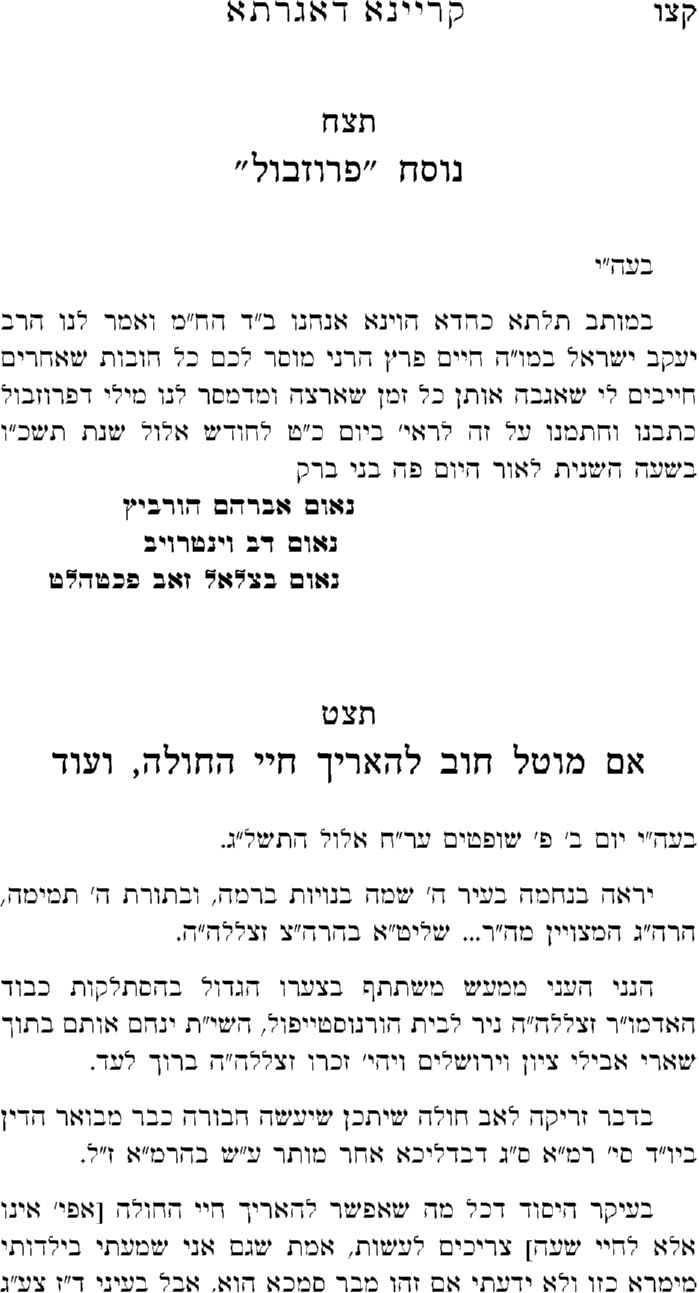 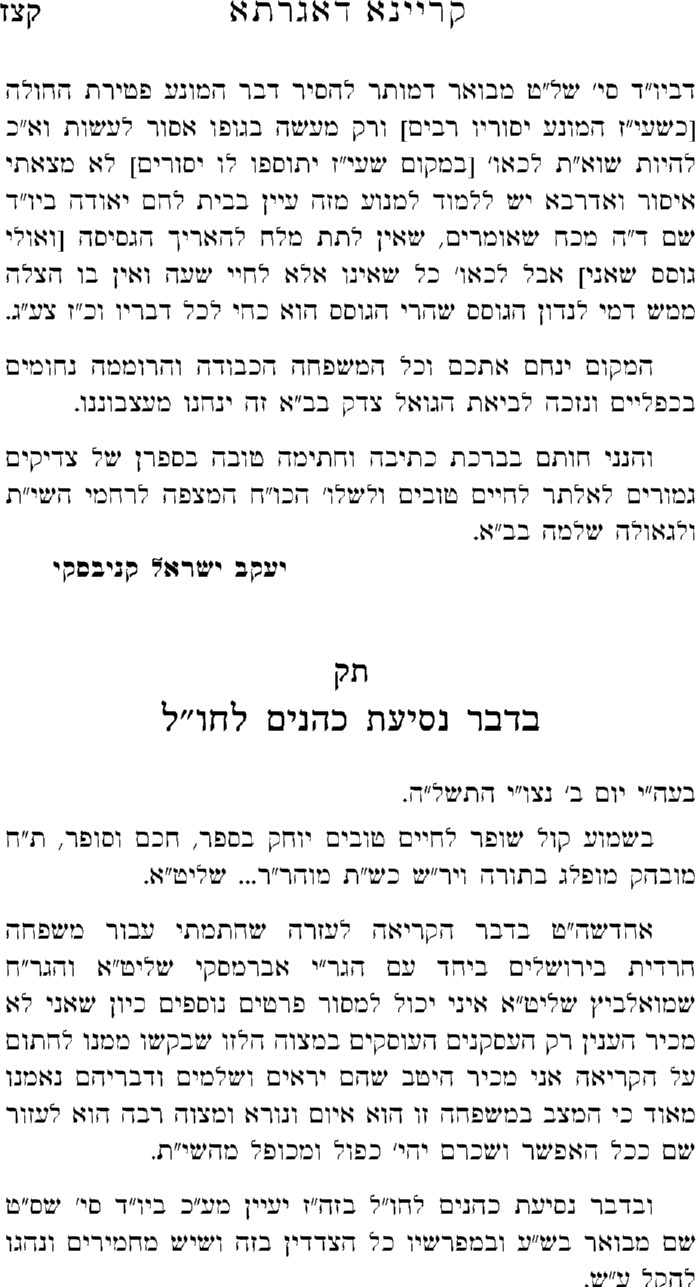 מקוואות – מעגל המיםרמב"ן בראשית כו:יז...והטעם "לאמר", הנה הבאר בנחל ומימי הנחל הם אשר ימצו שם, ומתמציתם ימלא הבור, והנחל יתמעט בהם, והנה הם שלנו. ועל כן הזכיר הכתוב וימצאו שם באר "מים חיים", לאמר כי היה מקור נובע מים חיים, אין מימיו מן הנחל, כאשר אמרו מריביו:שו"ת משכנות יעקב יורה דעה סימן מה (קישור)טומאה וטהרה – איסור נדה לבעלהארץ הצבי עמ' חקובץ הערות סימן לטלאור ההלכה עמ' שנח - הכוזרי בהלכה (קישור)כוזרי מאמר ג' אות מח – מטמח. אמר הכוזרי: עם כל זה טוב הוא בעיני לדעת למה צוה השם השמירה מן הטומאות.      מט. אמר החבר: הטומאה והקדושה שני ענינים זה כנגד זה, לא ימצא האחד אלא בהמצא השני, ומקום שאין קדושה אין טומאה, כי ענין הטומאה איננו כי אם דבר שאסר על בעליו לנגוע בדבר מדברי הקדושה ממה שהוא מקודש לאלהים, כמו הכהנים ומאכלם ומלבושם והתרומות והקרבנות ובית המקדש וזולת זה הרבה. וכן ענין הקדושה דבר שאסר על בעליו לנגוע בדברים רבים ידועים ומפורסמים, ורב מהם תלויים במעמד השכינה, וכבר חסרנו אותה, ומה שאצלנו היום מאיסור שכיבת הנדה והיולדת, אינו מפני הטומאה אבל היא מצוה גרידה מאת הבורא...תוספות בבא קמא יא. ד"ה דאין מקצתרא"ש נדה ד:אמקוואות – מעיין לטבילת זבהרש"י בכורות נה: ד"ה מקוה והערה שמהמקוואות – שיעור מ' סאהתורת הבית הארוך בית ז' ריש שער ז'...אין הפרש בין מקוה למים חיים שלא לטהר באדם בפחות ממ' סאה. ואעפ"י ששנינו במקואות למעלה מהן מעיין שמימיו מועטין ושרבו עליו מים שאובין שוה למקוה לטהר באשבורן ולמעין לטהר בכל שהוא. האי לטהר בכל שהו לאו לאדם קאמר אלא לטהר את הכלים. והראיה מדקתני גבי מקוה שיש בו מ' סאה טובלים ומטבילין פירוש טובלין בו אדם ומטבילין בו כלים. ולומר דאע"ג דבטלו רבנן רביעית של מקוה בטבילת כלים וכדאיתא בנזיר בפרק ג' מינין במעיין לא תקנו אלא אוקמוה אדיניה למטביל להטביל לו צנורות ומחטין בכל שהו. והאי דקתני נמי בפרק חמישי של מסכת מקואות שהמעין מטהר בכל שהו לכלים קאמר. זו היא הסכמת של רבנו תם ושל רבנו שמשון.והביא רבנו תם ז"ל ראיה מדתנן בפרק ה' של מקואות גל שנתלש ובו ארבעים סאה ונפל על האדם ועל הכלים טהורין אלמא ארבעים סאה בעינן וגל סתמא קתני ואפילו של מעין מדלא קתני גל שנתלש מן הים ועוד דאי בגלו של ים וכמאן דאמר התם כל הימים כמקוה אם כן אפילו יש בו מ' סאה לא יטהרו שהרי הגל כזוחלין כדאמרינן עלה דההיא בפרק קמא דחולין ובפ"ב דחגיגה מהו דתימא ליגזור אטו חרדלית של גשמים קמשמע לן כלומר קמשמע לן דלאו כמקוה הוא אלא כמעין הוא ולא גזרינן.ועוד דאמרינן במדרש יען כי מאס העם הזה את מי השילוח ההולכים לאט שמאסו בארבעים סאה לא"ט בגימטריא הכי הוי ואמרו ז"ל חזרנו על כל מקומות [דף ל עמוד ב] ולא מצינו מקום ששמו לא"ט. ושילוח מעיין הוא דהיינו מי גיחון מעין שמושחין עליו את המלכים ומתרגמינן שילוח ועוד דאמרינן כיון שמגיעין לפתחו של דוד שם רוחצין זבים מכלל דמעיקרא לא וזבין צריכין מים חיים ואפילו הכי אין טובלין בו עד שמגיעין לפתחו של דוד כלומר שיש שם שיעור. והא דתניא אלו נאמר מקוה מים יהיה טהור ולא נאמר מעיין הייתי אומר אפילו מלא מים על כתפו ועשה מקוה לכתחילה יהא טהור תלמוד לומר מעיין מה מעיין בידי שמים אף מקוה בידי שמים. אי מה מעיין בכל שהוא אף מקוה מטהר בכל שהוא תלמוד לומר אך מעין המעיין מטהר בכל שהוא והמקוה בארבעים סאה. לפי דברי רבנו תם ז"ל נצטרך להעמידה דוקא בכלים ואסמכתא בעלמא לאחר שבטלו רביעית לכלים. וזה דחוק. אבל הר"א ז"ל כתב דאפילו לאדם מטהרין בכל שהו ובלבד שיהא כל גופו עולה בהן בבת אחת. וכן כתב הר"מ ז"ל בהלכות מקואות ולדברי רבותינו הצרפתים ז"ל שומעין להחמיר בשל תורה.תוספות נזיר לח. ד"ה ברחידושי הגר"ח מקוואות א:זבענין טהרת פסול שאיבה  הנה לשיטת הראשונים דסוברים דהא דמעיין מטהר בכל שהוא, הוא רק לטבילת כלים, אבל לטבילת אדם בעינן מ' סאה גם במעיין, - מבואר בתורת הבית להרשב"א דגם לענין לטהר מדין שאיבה מתחלק הדין, דלאדם בעינן מ' סאה ולכלים בכ"ש, וצ"ע דממ"נ אם לטהרת שאיבה בעינן מ' סאה, א"כ גם לטבילת כלים ליבעי שיתחבר למ' סאה, ואם לטהר מידי פסול שאוב דינו כטבילת כלים דסגי במעיין בכ"ש, א"כ ע"י חיבור למעיין כ"ש יוטהר מידי פסול שאיבה גם לטבילת אדם, ואיך שייך לחלק בזה דלענין כלים אין על המים פסול שאיבה ולענין אדם פסול שאוב עליהם וצ"ע.  והנראה מוכרח מזה דלהני ראשונים עיקר דין טהרת שאיבה, אין הדין דע"י חיבור והשקה למקוה טהרו המים, ונפקעו מהם הפסול שאיבה דעלייהו, אלא דע"י חיבורם למקוה חל עליהן שם מקוה, ובמקוה הגזה"כ דאין שם פסול שאוב, דכיון דמחוברין למקוה נינהו, אין שייך פסול שאוב במקוה, אבל מה שנוגע לעצם המים לא ירד כלל מעליהן הפסול שאוב, ולכן דין הכשירן כדין המקוה שנתחברו לה, דאם נתחברו למעיין כ"ש שאין בו הכשר מקוה לטבילת אדם רק לטבילת כלים, גם על השאובין לא חל עליהן רק שם מקוה לענין טבילת כלים ולא לענין אדם, ואם נתחברו למקוה ולמעיין שיש בו הכשר מקוה גם לענין טבילת אדם חל עליהן שם מקוה גם לטבילת אדם, והנך ראשונים דפליגי על זה וסברי דגם מעיין כל שהוא מטהר שאיבה לטבילת אדם משום דמפרשי דעל ידי חיבור והשקה נטהר ונפקע הפסול שאיבה מהמים, ומשום הכא כיון דכשרים לטבילת כלים דנטהרו, ולאו שאובין נינהו, כמו"כ נטהרו גם לטבילת אדם והיכא דיש בהם שיעור מ' סאה כשרים לטבילת אדם.  והנה הרא"ש הביא דעת הר"מ דמים שאובין שנתחברו למעיין ואח"כ נפסקו דחזרו לפסולן כשהיו, ומקשה ע"ז הרא"ש דכיון דהמים נטהרו מפסול שאיבה איך יחזרו לפסולן, ונראה דפליגי בזה דלהר"מ אינו נפקע מהמים ע"י חיבורן פסול שאיבה, רק דבעודן מחוברין הכשר ושם מקוה עליהן ובמקוה לא שייך פסול שאיבה, אבל כשנפסקו הרי הם בפסולן כשהיו, והרא"ש סובר דע"י חיבור נפקע מהם הפסול שאיבה, וע"כ מקשה שפיר איך יחזרו לפסולן.  והנה להני ראשונים דס"ל דרובו שאוב פסול מן התורה, יקשה דהרי לטבילת כלים סגי במקוה רביעית וא"כ גם לטהרת שאיבה יהא סגי במקוה רביעית, דבפשיטות דין טהרת שאיבה דמי לטבילת כלים שאין בהם הגזה"כ דשיעור מ' סאה, ועוד דלטהרת המים מטומאתן סגי ברביעית דהרי איתא בפסחים (דף י"ז ע"ב) רביעית מים בקרקע טהורים שאינם מקבלין טומאה, ואם כן גם הכא כשיתחברו לרביעית מים יטהרו, דתרווייהו יליף מחד קרא ואך בור מקוה מים יהיה טהורקלד), ועוד טהרתן הוא ע"י שחל עליהן שם מקוה אינם מקבלין טומאה, וגם יטהרו מטומאתן, א"כ גם לענין טהרת שאיבה יטהרו ע"י חיבור למקוה רביעית, והמוכרח מזה דגם להנך ראשונים אין דין טהרה לשאיבה, והא דרביעית מים בקרקע טהורים איירי דלא נשאבו מאליו רק נתלשו, דאם לא נתלשו כלל אפילו פחות מרביעית אינו מקבל טומאה, וא"כ יהא מוכרח מזה דהפסול שאיבה הוא פסול בפני עצמו ולא דין תלישה בלבד, וליכא טהרה לפסול שאיבה, רק דעל ידי חיבורן למקוה חל עליהן שם והכשר מקוה שאין בו שאוב, ולהכי ניחא שפיר דרובו שאוב פסול משום שלא נתחבר למקוה שלימה.  ומעתה יקשה על הרא"ש דגם הוא סובר דרובו שאוב פסול דבר תורה, וסובר דיש טהרה לפסול שאוב וכמו שהוכחנו לעיל, וקושיא זו הקשה במשכנות יעקב וכתב שם דסברת הרא"ש דגם מעיין בכ"ש אינו מטהר שאיבה, ואינו כן, דהרא"ש פליג וסובר דמעיין כ"ש מטהר שאיבה אף דפוסק להחמיר דלטבילת אדם בעינן מ' סאה, וקשה מה בין מעיין כ"ש לרביעית מים בקרקע שתרווייהו רק מקוה לכלים.  וצ"ל לשיטת הרא"ש אף דסובר דיש טהרה לשאיבה טהרתם הוא בצירוף מה שחל עליהן שם מקוה, והלכך חלוק דמעיין כ"ש יש עליו שם מקוה, אלא דלטבילת אדם ליכא שיעור ארבעים סאה דבעינן מים שכל בשרו עולה בהן אבל שם מקוה עליו, ולכן מהני לטהר פסול שאיבה, אבל רביעית מים שבקרקע ליכא עליו תורת מקוה לטהרת שאיבה עד שיושלם למ' סאה דאז חל עליו תורת מקוה, ולכן אינו מטהר שאיבה.  (מכתבי הגר"ח ע"י מ"ג)מקוואות – טבילת כל גופוספר הישר (חלק התשובות) סימן מו...וכמה דברים שמעתי משמך נראין הדברים שלחדש אתה מתכוין להטעות העולם, או שמא שכחת שמועות רבותיך, ומיום דעתי אותך לא שמעתי ממך כי אם תמיהות. וחלישות של חכמי צרפת וענותנותם גרמה להדיוטים לשמוע לך. ואם היית נותן לב לפי' ר' שלמה היה טוב לך. ודע לך כי צריכין לידרוש ברוב מקומות, וכשאתה מוציא דבר מפיך ראה ובדוק בשמועות. וגם תראה בגירס' ר"ח תלמיד רב האי ובגירסת רבינו ר' יצחק אלפס תלמידו, כי גירסתם נכונה ומיושרת. שמקומות [יש] שהחמיר ר"ח דלא כהלכתא וגם אין פירוש סברתו מכוון במקומות מועטים, אבל שמועתו עיקר. וחי נפשך הרב ר' משלם שאתה מעורב עם הבריות, שלך22 להוסיף על שמועתא טובה ותהיה מעורב עם ת"ח, ולא תקדיח את המקום. וחזור בך ויברכוך טובים.23 והלא כמה רבנים יצאו מארצך ולא הדיחו את יושבי עירם, כי יצא הרב ר' משה הדרשן והרב ר' לוי אחיו אחריו ור' יוסף טוב עלם שהנהיג את מלכות לימורגש ואניוב ושימש חכמים כל ימיו בפני24 רבינו נביא ואני שמשתי לפניו ומה שכתב מקים דבר עבדו25 (ששאלתם לא נתקיים כו') ומהם תורה יוצאת, נהגו כמוני. גם בני בארי שהיו קורין עליהן כי מבארי תצא תורה ודבר ה' מאוטרנט הם נוהגין כמוני. ורבינו גרשום מאור עיני הגולה וחכמי נרבונא וספרד שמשו לפניו כאשר יש מהם שאלות תשובות בידי, כל אלה ערים בצורות ועוד תלתא קראי רב יהודאי ורב אחאי ורב עמרם ומדרש אגדה. אשריך אם תחזור בך גם מאלו גם מאחרות אשר שמעתי ונלאתי לכותבם ואם ח"ו אין, דע כי נקהיל עליך קהלות, גם לנשים בלשון רכה נודיע שלא תהא דעתן קלה להקל בקללה, ואשר בידו לבות בני האדם פלגי מים, יטה לבך לתבונה והיית מוצק וידיך אמונה, והיה זה שלום.ספר הישר (חלק התשובות) סימן מז (סימן תרכ בדפוס ווין)מר' משלם על הנ"ל. השיב הרב ר' משלם. אנכי הנבזה והנמאס משיב לרבותיו רבי' שמואל ורבי' יעקב על שמועות הרוגזות הבטן.    א. (בענין טבילה לחצאין במים חיים). בטבילת החצאים 1 אני לא באתי לדון הלכה [למעשה] אלא כשהיינו למדין סדר זאת תהיה [תורת המצורע] והגענו אצל זב ואמר הפסוק ורחץ את בשרו במים2 ובבעל קרי אמר ורחץ את כל בשרו3 והקשה המקשה מ"ש הכא דכתיב כל בשרו ומ"ש הכא דלא כתיב כל. ותירצנו כמו ששנינו במתניתין ובברייתא4 המעיין מטהר בכל שהוא והמקוה במ' סאה ופי' מר רב יהודאי בהלכות טבילה מיגנדר כביניתא וזהו חילוק שיש בין חיים למי מקוה, כי במי מקוה בעינן כל בשרו בבת אחת ובמים חיים אפי' לחצאין דמיגנדר כביניתא וזה ששנינו בין ישיבותינו אבל לא בא לידינו הלכה למעשה.ספר הישר (חלק התשובות) סימן מחתשובת ר"ת על הנ"ל. יספת על השמועה להעלות שגגת תלמוד לזדון, כי עד עתה תליתי הדברים בבאים ליחנק הנתלים באילן גדול1 ודנתיך לכף זכות, אך מעתה אין לי במה ליתלות ועל ראשון ראשון אשיבך.    א. (בענין טבילה לחצאין במעין). מה שכתבת שהקשה המקשה בפ' זאת תהיה מה שנא בזב לא נאמר כל בשרו ובבעל קרי כתיב כל בשרו, ותירצתם כי במים חיים מועלת טבילה לחצאין והבאתם ראיה ממשנה ומברייתא המעיין מטהר בכל שהוא דהיינו לחצאין, והמקוה במ' סאה ולא לחצאין. ורבי' יהודאי כן פירש מיגנדר כביניתא על מעיין שהוא בכל שהוא, והתרתם טבילה לחצאין בישיבתכם. כמה טעיות טעיתם. וזהו שכתבתי בכתב הראשון כי לכאורה לקחתם הפשוטה, ותמיה אני בדבר שתינוקות שלנו לא יטעו בכך. המקשה לא הקשה אלא שאל שאילה קטנה, והמתרץ לא תירץ אלא שהשיב תשובה שאינה. אך אלו היה מקשה על תירוץ שלכם, והלא גבי מצורע כתיב ורחץ את בשרו במים 2 והוא במי מקוה כדאמרינן3 זב זה טעון ביאת מים חיים ואין מצורע טעון ביאת מים חיים אלא לשחיטת צפרים, זאת היתה קשיא. ואם באת לתרץ לפי שטבילת קרי היא טבילה אחרונה שבאותה פ' שכתב בה בשרו, כתב בה כל לכל גופו לשערו במ' במי מקוה ולימד גם על זב גם על מצורע גם על כל אותם דגבי כ"ג שבאחרי מות דבעינן שיעור שכל גופו עולה בהם 4 ואע"פ שאין לישאל לפי הפשט5 מ"מ מי שלבו נקפו יכול לפרש כן. ואתה שהבאת ראיה המעיין מטהר בכל שהוא מכלל דאדם טובל בכל שהוא ומיגנדר במים וטובל לחצאין על זה שנינו התנאים מבלי עולם שמורין הלכה מתוך המשנה 6 שכך שנינו המעיין מטהר בכל שהוא [ופירושו מטהר מחטין וצינורות בכל שהוא, דברים] שכל גופו עולה בהן בכל שהוא, והמקוה במ' סאה ולא בפחות מכאן אפי' מחטין וצינורות. ובדין הוא דהוה ליה למיתני והמקוה ברביעית שכן שיעור מן התורה, אלא בטלוה ואוקמוה אמ' סאה ואפי' מחטין וצינורות. ומימי התנאים בטלוה כדאמרינן פ' ג' מינין בנזיר7 גבי עשר רביעית והאיכה מקוה ברביעית בר מההוא דבטלוה רבנן. ותו אמרינן בפ"ק דפסחים8 ל"ש דטהורין משקי בית מטבחיא אלא שיש בהן רביעית דחזי להטביל בהן מחטין וצינורות דאוקמוה אדארייתא אבל פחות מרביעית טמאין. ותו אמרינן בפ' כל הזבחים9 אם קדח בו רביעית אע"ג דבטלוהו מחיבור פחות משפופרת אי נמי בגוד אחית מטבילין דמהכשירה דמקוה קאתי, ומעיין בכל שהוא לא נישנית לגבי אדם כלל אלא למחטין וצינורות. תדע דתנן10 גל שנתלש ובו מ' סאה ונפל על האדם ועל הכלים ובראשון מוקמינן לה בחגיגה11 לאפוקי כיפין דאויר נינהו אבל משום דלאו אשבורן לא פסל מכלל דלאו מקוה הוא אלא מעיין [ומים] חיים הוא, ואפילו למ"ד כל הימים כמקוה12 דלא קתני הכא גל שנתלש מן הים. ועוד דליכא לאוקמה כוותיה דמקוה אינה מטהר דרך זחילתו וזו היא זחילה כדאמרינן התם13 מהו דתימא נגזור אטו חרדלית של גשמים קמ"ל, מכלל דודאי לאו מקוה הוא ובעינא מ' סאה, ועוד דדרשינן במדרש14 יען מאס העם הזה את מי השילוח ההולכים לאט שמאסו בטבילת מ' סאה לאט בגימטר' הכי הוה. [ואמר ר"ל חזרנו בכל המקומות ולא מצינו מקום] ששמו לאט. ושילוח מעיין הוא והיינו גיחון מעיין שמושחין עליו מלכים15 ומתורגם שילוחא16 ועוד דאמרינן17 כיון שהגיע לפתח בית דוד וכו' שרוחצין בו זבין, מכלל דמעיקרא לא. וקודם מעשה פירשתי הא דמעיין בכל שהוא להחבר ר' יעקב ישראל כן. ואם לבך לשמים תמצא דברי כנים. ועל זה לא נפלאתי אם לא דקדקת עד כאן, אך על זה נפלאתי שטעית בהלכות גדולות [שאמרת] מגנדיר כביניתא והיינו טבילת חצאין [ובמים חיים] וטעית שהרי במקוה מיירי בה"ג וביותר ממ' סאה ובמים חיים [לא] קמיירי. והכי כתיב בהו. וצריכין למיטבל בדוכתא דאית ביה מ' סאה כדתניא וכו' וכמה הן אמה על אמה ברום ג' אמות וכדנפישי מיא למירמא בהו איתתא כולה קומתה מיגנדרא בה' כבינותא, ושפיר דמי. למירמא פי' לשוט ולאשמעינן דאע"ג דתניא ברום ג' דהיינו דהיכא דהם עצורים כבכלים ויכול לטבול מעומד כעודר וכמוסק זיתים 18 קמ"ל דאע"ג דלא מעומד שפיר דמי בפשוט ידים ורגלים ולאפוקי מדר' יוסף דאמר19 מיכן רמז לנדה שתשב במים עד צוארה, והך ישיבה עמידה היא כדמוכח מילתא בכולא שמעתא. ופסקינן דליכא הלכתא כותיה אלא אפי' בפישוט ידים ורגלים לארכו או לרחבו של נהר או בפחות מעד צוארה שפיר דמי, אלא שצריך מים יותר ממ' סאה כדי להתגלגל ולהתכסות כולה במים וביניתא כולה במים. ולהכי נקט מגנדר דבקושי אדם מכניס עצמו כולו במים אלא א"כ כובשין אותו כדתניא האומר לחבירו כבוש ידך עלי במקוה הרי זה מגונה, דיש לו להגנדר עד שיתכסה כולו במים. וה"ה נמי מים חיים, אלא שרוב התלמוד וכל אותה שיטה מיירי במקוה ולא במעיין כדאמרינן20 מקוה ישראל וכו' אשריהם ישראל מי מטהרם, ואפי' כשמדבר במעיין קרי ליה בלשון מקוה ברוב מקומות. ושלא תטעה כתבתי לך. וזה דרך החכם המורה, ובא הוא בעצמו להקשות על דבריו ולתרץ, אך כשהוא אומר דבר ומקשי' עליו והוא דחיק אנפשיה אין שומעין לו, דלא אמרה (תורה) קודם מעשה. ותמיה אני עליך שמה שאינו בה"ג ראית ומה שישנו לא ראית. דכתב בה"ג לאחר מה שהזכיר מה מעיין בידי שמים אף מקוה בידי שמים, דהוא רישא דמעיין מטהר בכל שהוא21: ונהרא דסכיר ואית ביה עקולא דהוה ארבעים סאה כמקוה דמי ושפיר דמי לטבילה: והאי דתלייה במקוה משום דכתב לעיל בה' דהיכא דסכיר נהרא לא מטבלינן ביה אלא א"כ אית ביה ביזרא דלייפי למוצא מים ואי לא לייפי אפי' אית ביה מ' סאה לא מטבלינן שיצא מתורת מעיין. והאי דשרי הכא בדלייפי, ומ"מ מ' סאה בעי בעיקול שיהא כל גופו עולה בהן ולא חצאין. וכן כתב רב אחאי בפ' אחרי מות ובת"כ 22 ובמקומות טובא תניא מה ביאת שמשו כולו כאחד אף ביאתו במים כולו כאחד לאפוקי טבילת חצאין ופי' במים יבא כולו כאחת יכול מקצתו ואח"כ מקצתו השני ת"ל ובא השמש וטהר וכו' לשון כאחת משמע הכי, ואילו טעה אחר בדבר כזה להתיר טבילת חצאין מתוך טעות משנה והלכות גדולות כדי היה לגזור עליו נידוי. יצירי יודע כי לש"ש נתכוונתי, כי גם על רבינו שלמה כתבת לשון טעות לפי שאני מצטער בדבר כר' טרפון אלא שלא אקפח. וכל המתירין טבילת חצאים אני קורא אותן חטאים ולא יחצו ימיהם. כי התירו כרת גמור נידה לבעלה.בעקבי הצאן עמ' קפא